Publicado en CDMX el 26/07/2022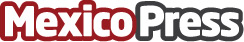 Tiene insomnio 17% de los mexicanos yes el principal trastorno del sueñoEn México 17% de la población tiene insomnio, destacó la doctora Guadalupe Terán Pérez, presidenta de la Sociedad Mexicana para la Investigación y Medicina del Sueño  y la melatonina es la hormona que induce el sueño y con la edad disminuye su producción, explicó el especialista Ángel Olvera Rossell                                                                                                                                      Datos de contacto:Maricela Palacio5580708423Nota de prensa publicada en: https://www.mexicopress.com.mx/tiene-insomnio-17-de-los-mexicanos-yes-el Categorías: Nacional Medicina Sociedad Investigación Científica Otras ciencias Bienestar http://www.mexicopress.com.mx